ЗАДАНИЕ на производственную практику по ПМ 02 «Ведение бухгалтерского учета источников формирования активов, выполнение работ по инвентаризации активов, и финансовых обязательств организации» Для выполнения  задания студенту необходимо скачать на ПК  программу 1С: Фреш  и выполнять решение в данной программе. Студенту необходимо:Выполнить решение в программе 1С на основании исходных данных, сформировать оборотно-сальдовые ведомости, первичные документы  и учетные регистры.  В названии организации должны быть указаны Ф. И.О. студента.Провести инвентаризацию имущества в программе 1С  и оформить результаты  бухгалтерскими документами.Создать документ в формате Word под названием Фамилия И.О. студента, содержащий вышеперечисленные документы.   Решение оформить в виде отчета о практике. ВЫПИСКАиз Единого государственного реестра юридических лицНастоящая выписка содержит сведения о юридическом лицеОБЩЕСТВО С ОГРАНИЧЕННОЙ ОТВЕТСТВЕННОСТЬЮ "ЗДОРОВОЕ ПИТАНИЕ"Положениео системе оплаты труда и премированию работников в ООО «ЗДОРОВОЕ ПИТАНИЕ» на 2022 годОплату труда работникам производить по повременно–премиальной системе согласно утверждённому штатному расписанию.Производить ежеквартальное премирование за выполнение трудовых обязанностей:Административно – управленческому персоналу – 25 % от месячного оклада за фактически отработанное время;производственному персоналу – 15 % от месячного оклада за фактически отработанное время;персоналу могут выплачиваться разовые премии (к юбилею или праздничной дате) на основании приказа директора.Премии за выполнение трудовых обязанностей включать в издержки предприятия. разовые премии относить на прочие расходы.Заработную плату работникам выплачивать 2 раза в месяц.первая часть зарплаты (аванс) - 20-го числа каждого месяца исходя из фактически отработанного времениокончательная сумма - 5 числа следующего месяца.Заработная плата выдается через банк переводом на лицевые счета сотрудников.Суточные при оплате командировочных расходов выплачиваются в размере 2000 руб. в сутки.Пояснения к учетной политикев ООО «ЗДОРОВОЕ ПИТАНИЕ» на 2022 годОрганизация с 01.01.2022 г. применяет:ФСБУ 5/2019 «Запасы»ФСБУ 6/2020 «Основные средства»ФСБУ 25/2018 «Бухгалтерский учет аренды» ФСБУ 26/2020 «Капитальные вложения»ФСБУ 27/2021 «Документы и документооборот в бухгалтерском учете»Организация создает резерв по сомнительным долгам и резерв предстоящих расходов.В соответствии с федеральным законодательством о страховании от производственного травматизма ООО «ЗДОРОВОЕ ПИТАНИЕ» является страхователем и плательщиком взноса на обязательное социальное страхование от несчастных случаев на производстве и профессиональных заболеваний по ставке 0,4%.Калькуляция: Сок яблочный восстановленный (нектар)Нормативная себестоимость 1 бутылки сока составляет 250 руб.Остатки по счетам на 30.04.2022 г.Информация по персоналу ООО «ЗДОРОВОЕ ПИТАНИЕ»*Заработная плата выплачивается на лицевые счета работниковПояснения к операциям и документам ООО «ЗДОРОВОЕ ПИТАНИЕ» за май 2022 г.СЧЕТ № 205 от «04» мая 2022 г.Поставщик: ООО "Сертификат-Альянс" ИНН 5262358709, КПП 526001001 603000, г. Нижний Новгород, пер. Холодный, д.10А, пом. П110Покупатель: ООО "ЗДОРОВОЕ ПИТАНИЕ", ИНН 2130057072, КПП 213001001Основание: договор 205 от 04.05.2022 г.Всего наименований 1, на сумму 20500,00 Двадцать тысяч пятьсот руб. 00 коп.Оплата в течение 3 рабочих дней со дня выставления счета.Руководитель	(Левина Е.Н.)	Бухгалтер	(Левина Е.Н.)(подпись)	(расшифровка подписи)СЧЕТ № 252 от «04» мая 2022 г.Поставщик: ИП Семенов И.О. ИНН 212907274249, 428020, г. Чебоксары. Базовый Проезд, 4С Покупатель: ООО "ЗДОРОВОЕ ПИТАНИЕ", ИНН 2130057072, КПП 213001001Основание: договор 225 от 20.04.2022 г.Всего наименований 3, на сумму 309082.00 Триста девять тысяч восемьдесят два руб. 00 коп.Оплата в течение 5 рабочих дней со дня выставления счета.Руководитель(Белозеров Д.И.)	Бухгалтер(Дмитриева О.В.)Универсальный передаточный документСчет-фактура №   252 от 04 мая 2022 г. (1)Исправление №	 	от	(1а)Приложение № 1 к постановлению Правительства Российской Федерацииот 26 июня 2011 г. № 1137Статус:– счет-фактура ипередаточный документПродавец	ИП Семенов И.О.	(2)Адрес	428020, г. Чебоксары. Базовый Проезд, 4С	(2а)ИНН/КПП продавца	212907274249	(2б)Грузоотправитель и его адрес	ИП Семенов И.О. 428020, г. Чебоксары. Базовый Проезд, 4С	(3)Грузополучатель и его адрес	ООО " ЗДОРОВОЕ ПИТАНИЕ "428015, Чувашская Республика, г. Чебоксары, пр-кт Московский, 17	(4)(акт)– передаточныйК платежно-расчетному документу№	от  	(5)документ (акт)Покупатель	ООО " ЗДОРОВОЕ ПИТАНИЕ "	(6)Адрес	428015, Чувашская Республика, г. Чебоксары, пр-кт Московский, 17	(6а)ИНН/КПП покупателя	2130057072 / 213001001	(6б)Валюта: наименование, код	Руб.	(7)Основание передачи (сдачи) / получения (приемки)	договор №225 от 20.04.2022 г.	[8](договор; доверенность и др.)Данные о транспортировке и грузе	 	(транспортная накладная, поручение экспедитору, экспедиторская / складская расписка и др. / масса нетто/ брутто груза, если не приведены ссылки на транспортные документы, содержащие эти сведения)[9]Товар (груз) передал / услуги, результаты работ, права сдал	Товар (груз) получил / услуги, результаты работ, права принял(должность)Дата отгрузки, передачи (сдачи)	«04» мая 2022 г.	[11]Дата получения (приемки)	«	»	20	г.	[16]Иные сведения об отгрузке, передаче 		[12](ссылки на неотъемлемые приложения, сопутствующие документы, иные документы и т.п.)Ответственный за правильность оформления факта хозяйственной жизниИные сведения о получении, приемке(информация о наличии/отсутствии претензии; ссылки на неотъемлемые приложения, и другие документы и т.п.)Ответственный за правильность оформления факта хозяйственной жизни[17] 	бухгалтер		 		 	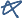  	Дмитриева О.В.	[13][18](должность)	(подпись)	(ф.и.о)Наименование экономического субъекта – составителя документа (в т.ч. комиссионера / агента)ИП Семенов И.О.	[14](может не заполняться при проставлении печати в М.П., может быть указан ИНН / КПП)М.П.(должность)	(подпись)	(ф.и.о)Наименование экономического субъекта – составителя документа(может не заполняться при проставлении печати в М.П., может быть указан ИНН / КПП)М.П.[19]СЧЕТ № 2504-178/22 от «05» мая 2022 г.Поставщик: ИП Гомзякова Анна Михайловна ИНН 301500780207, 414018, г. Астрахань, ул. Адм. Нахимова, 151, литер «б»Покупатель: ООО "ЗДОРОВОЕ ПИТАНИЕ", ИНН 2130057072, КПП 213001001Основание: договор 178/22 от 05.02.2022 г.Всего наименований 1, на сумму 32000 руб. Тридцать две тысячи рублей руб. 00 коп.Оплата в течение 5 рабочих дней со дня выставления счета.Руководитель	(Гомзякова А.М.)	Бухгалтер	(Гомзякова А.М.)11Универсальный передаточный документСчет-фактура № 2504-178/22 от 05 мая 2022 г. (1)Исправление №	 	от	(1а)Приложение № 1 к постановлению Правительства Российской Федерацииот 26 июня 2011 г. № 1137Статус:Продавец	ИП Гомзякова А.М.	(2)Адрес	414018, г. Астрахань, ул. Адм. Нахимова, 151, литер «б»	(2а) ИНН/КПП продавца301500780207	(2б)Грузоотправитель и его адресИП Гомзякова А.М. 414018, г. Астрахань, ул. Адм. Нахимова, 151, литер «б»	(3)– счет-фактура ипередаточный документГрузополучатель и его адрес	ООО " ЗДОРОВОЕ ПИТАНИЕ "428015, Чувашская Республика, г. Чебоксары, пр-кт Московский, 17	(4)(акт)К платежно-расчетному№	от(5)– передаточный документ (акт)документу	 	Покупатель	ООО " ЗДОРОВОЕ ПИТАНИЕ "	(6)Адрес	428015, Чувашская Республика, г. Чебоксары, пр-кт Московский, 17	(6а)ИНН/КПП покупателя	2130057072 / 213001001	(6б)Валюта: наименование, код	Руб.	(7)Основание передачи (сдачи) / получения(приемки)	договор №178/22 от 05.02.2022 г.	[8](договор; доверенность и др.) 	_Данные о транспортировке и грузе(транспортная накладная, поручение экспедитору, экспедиторская / складская расписка и др. / масса нетто/ брутто груза, если не приведены ссылки на транспортные документы, содержащие эти сведения)[9]Товар (груз) передал / услуги, результаты работ, права сдал	Товар (груз) получил / услуги, результаты работ, права принял     	_	_	[10]	_	_	[15]Наименование экономического субъекта – составителя документа (в т.ч. комиссионера / агента)Наименование экономического субъекта – составителя документаИП Гомзякова А.М.	[14](может не заполняться при проставлении печати в М.П., может быть указан ИНН / КПП)М.П.(может не заполняться при проставлении печати в М.П., может быть указан ИНН / КПП)М.П.[19]СЧЕТ № 1 от «04» мая 2022 г.Поставщик: Акционерное общество "АБС ЗЭиМ Автоматизация" ИНН 2128006240, КПП 213001001 428020 Чувашская республика-Чувашия, город Чебоксары, проспект И.Я.Яковлева, 1 Покупатель: ООО "ЗДОРОВОЕ ПИТАНИЕ", ИНН 2130057072, КПП 213001001Основание: договор 1 от  04.05.2022 г.Всего наименований 1, на сумму 8400,00 Восемь тысяч четыреста руб. 00 коп.Оплата в течение 3 рабочих дней со дня выставления счета.Руководитель	(Левина Е.Н.)	Бухгалтер	(Левина Е.Н.)(подпись)	(расшифровка подписи)Акт № 1приема-передачи оборудованияг. Чебоксары	"04" мая 2022 г.Согласно Договору аренды оборудования № 1 от "04" мая 2022 года Акционерное общество "АБС ЗЭиМ Автоматизация", именуемое в дальнейшем "Арендодатель", в лице генерального директора Смирнова А.В., действующего на основании Устава, с одной стороны, и ООО "ЗДОРОВОЕ ПИТАНИЕ", именуемое в дальнейшем "Арендатор", в лице директора Павлова И.М., действующего на основании Устава, с другой стороны, вместе именуемые "Стороны", а индивидуально – "Сторона", составили настоящий акт о нижеследующем:Арендодатель в соответствии с настоящим актом передал Арендатору, а Арендатор принял оборудование со следующими характеристиками:Также Арендодатель в соответствии с настоящим актом передал Арендатору, а Арендатор принял следующие документы: технический паспорт № 987654-TY, руководство по эксплуатации оборудования.Скрытые недостатки передаваемого имущества Сторонами оговорены.Претензий у Арендатора к Арендодателю по состоянию передаваемого оборудования и документов не имеется.Стоимость оборудования по договору – 285000 руб.Срок действия договора – 11 месяцев с даты его подписания.Ежемесячная стоимость арендной платы составляет 8400 (Восемь тысяч четыреста) руб. 00 коп., в том числе НДС 20% - 1400 (Одна тысяча четыреста) руб.Подписав настоящий акт, Стороны подтверждают, что обязательства Сторон по приему-передаче оборудования по Договору исполнены надлежащим образом.Настоящий акт составлен в 2 (двух) экземплярах на русском языке, по одному для каждой из Сторон.Подписи сторон:Арендодатель:	ххх	/ А.В. Смирнов	Арендатор:	/ И.М. ПавловПриложение № 1 к постановлению Правительства Российской Федерации от 26 декабря 2011 г. № 1137(в ред. постановлений Правительства Российской Федерации от 25 мая 2017 г. № 625,от 19 августа 2017 г. № 981, от 2 апреля 2021 г. № 534)С Ч Е Т - Ф А К Т У Р А №	123		от «    31	»	мая 2022 года		(1) И С П Р А В Л Е Н И Е №			от «	»			(1а)Продавец   Акционерное общество "АБС ЗЭиМ Автоматизация"	(2) Адрес 428020 Чувашская республика-Чувашия, город Чебоксары, проспект И.Я.Яковлева, 1	(2а) ИНН/КПП продавца 2128006240/213001001	(2б)Грузоотправитель и его адрес -							(3) Грузополучатель и его адрес -							(4) К платежно-расчетному документу №				от		-	(5) Документ об отгрузке № п/п	№	1		от	04 мая 2022 г.	(5а) Покупатель ООО "ЗДОРОВОЕ ПИТАНИЕ"							(6)Адрес 428015, Чувашская Республика, г. Чебоксары, пр-кт Московский, 17		(6а) ИНН/КПП покупателя 2130057072 / 213001001		(6б) Валюта: наименование, код российский рубль, 643		(7) Идентификатор государственного контракта, договора (соглашения) (при наличии)		(8)Руководитель организации	Главный бухгалтерили иное уполномоченное лицо	 	         Смирнов Анатолий Викторович	или иное уполномоченное лицо     	    	Гаврюшина Инна Юрьевна	(ф. и. о.)	(подпись)	(ф. и. о.)Индивидуальный предпринимательили иное уполномоченное лицо	 	    	    	(подпись)	(ф. и. о.)	(реквизиты свидетельства о государственной регистрации индивидуального предпринимателя)16СЧЕТ №  89 от «05» мая 2022 г.Поставщик: ООО "ПЕРВАЯ СТЕКОЛЬНАЯ КОМПАНИЯ" ИНН 5050144840, КПП 505001001, 141107,Московская обл, Щелковский р-н, Щелково г, Финский мкр, дом 11, корпус 1, квартира 18 Покупатель: ООО "ЗДОРОВОЕ ПИТАНИЕ", ИНН 2130057072, КПП 213001001Основание: договор 89 от 11.05.2022 г.Всего наименований 1, на сумму 120000,00 Сто двадцать тысяч рубля руб. 00 коп.Оплата в течение 10 рабочих дней со дня выставления счета.Руководитель(Тарасов А.А.)	Бухгалтер(Денисова А.А.)17Универсальный передаточный документСчет-фактура №   89 от 05 мая 2022 г. (1)Исправление №	 	от	(1а)Приложение № 1 к постановлению Правительства Российской Федерацииот 26 июня 2011 г. № 1137Статус:– счет-фактура ипередаточный документПродавец	ООО "ПЕРВАЯ СТЕКОЛЬНАЯ КОМПАНИЯ"	(2)Адрес	141107, Московская обл, Щелковский р-н, Щелково г, Финский мкр, дом 11, корпус 1, квартира 18	(2а)ИНН/КПП продавца	5050144840 / 505001001	(2б)Грузоотправитель и его адрес	ООО "ПЕРВАЯ СТЕКОЛЬНАЯ КОМПАНИЯ"141107, Московская обл, Щелковский р-н, Щелково г, Финский мкр, дом 11, корпус 1, квартира 18	(3) Грузополучатель и его адрес	ООО " ЗДОРОВОЕ ПИТАНИЕ "428015, Чувашская Республика, г. Чебоксары, пр-кт Московский, 17	(4)(акт)– передаточныйК платежно-расчетному документу№	от  	(5)документ (акт)Покупатель	ООО " ЗДОРОВОЕ ПИТАНИЕ "	(6)Адрес	428015, Чувашская Республика, г. Чебоксары, пр-кт Московский, 17	(6а)ИНН/КПП покупателя	2130057072 / 213001001	(6б)Валюта: наименование, код	Руб.	(7)Основание передачи (сдачи) / получения (приемки)	договор №89 от 11.05.2022 г.	[8](договор; доверенность и др.)Данные о транспортировке и грузе	 	(транспортная накладная, поручение экспедитору, экспедиторская / складская расписка и др. / масса нетто/ брутто груза, если не приведены ссылки на транспортные документы, содержащие эти сведения)[9]Ответственный за правильность оформления факта хозяйственной жизни	Ответственный за правильность оформления факта хозяйственной жизни 	бухгалтер		 	 	Денисова А.А.	[13][18](должность)	(подпись)	(ф.и.о)Наименование экономического субъекта – составителя документа (в т.ч. комиссионера / агента)ООО "ПЕРВАЯ СТЕКОЛЬНАЯ КОМПАНИЯ"	[14](может не заполняться при проставлении печати в М.П., может быть указан ИНН / КПП)М.П.(должность)	(подпись)	(ф.и.о)Наименование экономического субъекта – составителя документа(может не заполняться при проставлении печати в М.П., может быть указан ИНН / КПП)М.П.[19]11.05.2022 г.Согласно кредитному договору №9978/21 от 11 октября 2021 г. ООО «ЗДОРОВОЕ ПИТАНИЕ» получило в Чувашском отделении №8613 ПАО Сбербанк на пополнение оборотных средств в сумме 800000 руб. на срок 24 месяцев.Согласно условиям договора проценты за пользование кредитом составляют 8% в год.Начисление и уплата процентов производится ежемесячно.Оплата кредита – аннуитетными платежами.График погашения кредита №9978/21 от 11 октября 2021 г. (выписка)Реквизиты кредитного счета:7060 1810 4750 0272 0216БИК 049706609Чувашское отделение №8613 ПАО СбербанкСчет на оплату № 6-01-22 от 16 мая	2022	г.Поставщик (Исполнитель):ООО Табэлла, ИНН 7715550076, КПП 771501001, Москва г, ул Полярная, д. 29Покупатель (Заказчик):ООО "ЗДОРОВОЕ ПИТАНИЕ", ИНН 2130057072, КПП 213001001Основание:	6-01-22 от 09.01.2022Всего наименований 1, на сумму 27 500,00 руб.Двадцать семь тысяч пятьсот рублей 00 копеек,Оплата в течение 5 рабочих дней со дня выставления счета.Итого:	27500,00В том числе НДС:	-Всего к оплате:	27500,00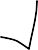 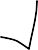 Акт № 6-01-22 от 16 мая 2022 г.Исполнитель: ООО Табэлла, ИНН 7715550076, Москва г, ул Полярная, д. 29, р/с 40702810900000003119, в банке АО БАНК ИННОВАЦИЙ И РАЗВИТИЯ, БИК 044583104, к/с30101810000000000104Заказчик: ООО "ЗДОРОВОЕ ПИТАНИЕ", ИНН 2130057072, р/с 40702810375020102007, в банке ЧУВАШСКОЕ ОТДЕЛЕНИЕ N8613 ПАО СБЕРБАНК, БИК 049706609, к/с 30101810300000000609Основание: 6-01-22 от 09.01.2022Всего оказано услуг 1, на сумму 27 500,00 руб. Двадцать семь тысяч пятьсот рублей 00 копеекВышеперечисленные работы (услуги) выполнены полностью и в срок. Заказчик претензий по объему, качеству и срокам оказания услуг претензий не имеет.Исполнитель	ЗаказчикООО Табэлла	ООО "ЗДОРОВОЕ ПИТАНИЕ" 	. Кудрявцев В.Н.Госпошлина за регистрацию заявки на регистрацию товарного знака и принятие решения по результатам формальной экспертизы - 2 700 руб.Реквизиты для оплаты пошлины за регистрацию товарного знакаНаименование получателя: Межрегиональное операционное УФК (Федеральная служба по интеллектуальной собственности)Счет получателя: 40102810045370000002Банк получателя: ОПЕРАЦИОННЫЙ ДЕПАРТАМЕНТ БАНКА РОССИИ г. Москва БИК банка получателя: 044501002ИНН получателя: 7 730 176 088 КПП получателя: 773 001 001 КБК: 168 115 0502 001 6000 140 ОКТМО: 45 318 000Унифицированная форма № Т-6Утверждена постановлением Госкомстата России от 05.01.2004 № 1Форма по ОКУД 	ООО "ЗДОРОВОЕ ПИТАНИЕ"	по ОКПО(наименование организации)ПРИКАЗ(распоряжение)о предоставлении отпуска работникуПредоставить отпуск(фамилия, имя, отчество)(структурное подразделение)рабочая(должность (специальность, профессия))за период работы с   “ 01 ”	мая	20 21 г.   по “ 30  ”	апреля	20 22 г.А. ежегодный основной оплачиваемый отпуск на	календарных днейс “ 23 ”	мая	20 22   г.   по “ 05 ”	июня	20 22 г. и (или)Б. --------------	(ежегодный дополнительный оплачиваемый отпуск, учебный, без сохранения заработной платы и другие (указать))на	календарных днейс “	”	20	г.   по “	”	20	г.В. Всего отпуск на	календарных днейс “ 23 ”	мая	20 22   г.   по “ 05 ”	июня	20 22 г.Руководитель организации	директор	    	ххх	    	И.М. Павлов	(должность)	(личная подпись)	(расшифровка подписи)С приказом (распоряжением) работник ознакомлен	ххх		“ 16 ”	мая	20 22 г.(личная подпись)16.05.2022 г.Получен на склад Сок яблочный восстановленный (нектар) в количестве 2000 бут.18.05.2021 г.Выставлен счет ООО «ЮНИОНПРОФ». Оплата в течение 5 календарных дней.Отгрузка продукции на следующий день после оплаты.Карточка организацииАкт № 205 от «25» мая 2022 г.Исполнитель: ООО "Сертификат-Альянс" ИНН 5262358709, КПП 526001001 603000, г.Нижний Новгород, пер. Холодный, д.10А, пом. П110Заказчик: ООО "ЗДОРОВОЕ ПИТАНИЕ", ИНН 2130057072,Основание: 205 от  04.05.2022 г.Всего наименований 1, на сумму 20500,00 Двадцать тысяч пятьсот руб. 00 коп.Вышеперечисленные работы (услуги) выполнены полностью и в срок. Заказчик претензий по объему, качеству и срокам оказания услуг претензий не имеет.Исполнитель	ЗаказчикООО "Сертификат-Альянс"	ООО "ЗДОРОВОЕ ПИТАНИЕ" 	. Левина Е.Н.СЧЕТ № 1220/05 от «31» мая 2022 г.Поставщик: АО ‟Водоканал‟ ИНН 2130017760, КПП 213001001 428024 г. Чебоксары, Мясокомбинатский пр., 12Покупатель: ООО "ЗДОРОВОЕ ПИТАНИЕ", ИНН 2130057072, КПП 213001001Основание: договор 1136 от 09.01.2022 г.Всего наименований 2, на сумму 5856,00Пять тысяч восемьсот пятьдесят шесть руб. 00 коп.Оплата до 05 числа месяца, следующего за расчётнымРуководитель	(Васильев В.С.)	Бухгалтер	(Захарова О.В.)(подпись)	(расшифровка подписи)Акт № 1220/05 от «31» мая 2022 г.Исполнитель: АО ‟Водоканал‟, ИНН 2130017760, КПП 213001001 428024 г. Чебоксары, Мясокомбинатский пр., 12, р/с 40702810775020102092, в банке Чувашское отделение № 8613 ПАО "СБЕРБАНК" г. Чебоксары, БИК 049706609, к/с 30101810300000000609Заказчик: ООО "ЗДОРОВОЕ ПИТАНИЕ", ИНН 2130057072, р/с 40702810375020102007, в банке ЧУВАШСКОЕ ОТДЕЛЕНИЕ N8613 ПАО СБЕРБАНК, БИК 049706609, к/с 30101810300000000609Основание: 1136 от 09.01.2022 г.Всего наименований 2, на сумму 5856,00Пять тысяч восемьсот пятьдесят шесть руб. 00 коп.Вышеперечисленные работы (услуги) выполнены полностью и в срок. Заказчик претензий по объему, качеству и срокам оказания услуг претензий не имеет.Исполнитель	ЗаказчикАО ‟Водоканал‟	ООО "ЗДОРОВОЕ ПИТАНИЕ" 	. Васильев В.С.Приложение № 1 к постановлению Правительства Российской Федерации от 26 декабря 2011 г. № 1137(в ред. постановлений Правительства Российской Федерации от 25 мая 2017 г. № 625,от 19 августа 2017 г. № 981, от 2 апреля 2021 г. № 534)С Ч Е Т - Ф А К Т У Р А №	1220/05		от «    31	»	мая 2022 года		(1) И С П Р А В Л Е Н И Е №			от «	»			(1а)Продавец   АО ‟Водоканал‟	(2) Адрес 428024 г. Чебоксары, Мясокомбинатский пр., 12	(2а) ИНН/КПП продавца 2130017760/213001001	(2б)Грузоотправитель и его адрес -							(3) Грузополучатель и его адрес -							(4) К платежно-расчетному документу №				от		-	(5) Документ об отгрузке № п/п	№	1220/05		от	31 мая 2022 г.	(5а) Покупатель ООО "ЗДОРОВОЕ ПИТАНИЕ"							(6)Адрес 428015, Чувашская Республика, г. Чебоксары, пр-кт Московский, 17		(6а) ИНН/КПП покупателя 2130057072 / 213001001		(6б) Валюта: наименование, код российский рубль, 643		(7) Идентификатор государственного контракта, договора (соглашения) (при наличии)		(8)Руководитель организации	Главный бухгалтерили иное уполномоченное лицо	 	    	Васильев В.С.	или иное уполномоченное лицо     	    	Захарова О.В.	(ф. и. о.)	(подпись)	(ф. и. о.)Индивидуальный предпринимательили иное уполномоченное лицо	 	    	    	(подпись)	(ф. и. о.)	(реквизиты свидетельства о государственной регистрации индивидуального предпринимателя)28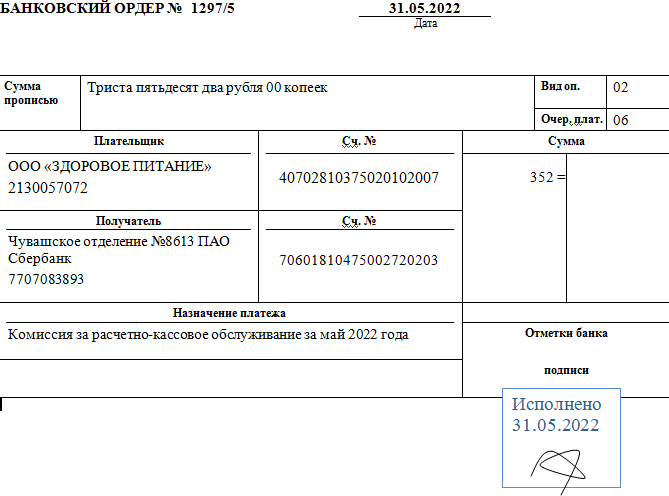 29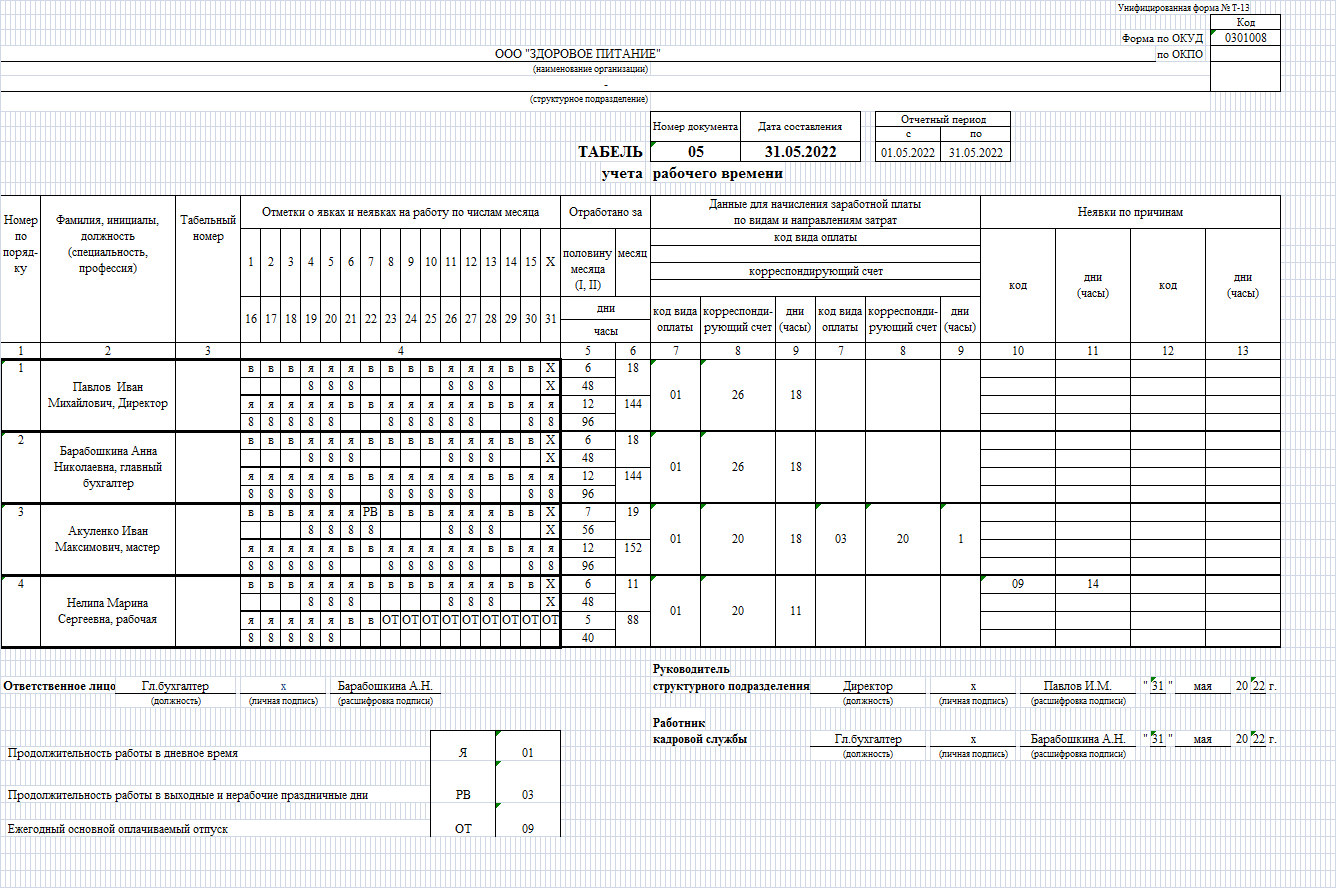 30№ п/пНаименование показателяЗначение показателя1.2.3.НаименованиеНаименованиеНаименование1.Полное наименованиеОБЩЕСТВО С ОГРАНИЧЕННОЙ ОТВЕТСТВЕННОСТЬЮ " ЗДОРОВОЕПИТАНИЕ "2.ГРН и дата внесения в ЕГРЮЛзаписи, содержащей указанные сведения109213000489030.04.20093.Сокращенное наименованиеООО «ЗДОРОВОЕ ПИТАНИЕ»Место нахождения и адрес юридического лицаМесто нахождения и адрес юридического лица4.Место нахождения юридического лицаЧУВАШСКАЯ РЕСПУБЛИКА - ЧУВАШИЯ,ГОРОД ЧЕБОКСАРЫ5.Адрес юридического лица428015, ЧУВАШСКАЯ РЕСПУБЛИКА - ЧУВАШИЯ, ГОРОД ЧЕБОКСАРЫ,ПРОСПЕКТ МОСКОВСКИЙ, 17Сведения о регистрацииСведения о регистрацииСведения о регистрации6.Способ образованияСоздание юридического лица7.ОГРН10921300048908.Дата регистрации30.04.2009Сведения о регистрирующем органе по месту нахождения юридического лицаСведения о регистрирующем органе по месту нахождения юридического лицаСведения о регистрирующем органе по месту нахождения юридического лица9.Наименование регистрирующегоорганаИнспекция Федеральной налоговой службы по г. Чебоксары10.Адрес регистрирующего органа428032, Чебоксары г, Базарная ул, д 40Сведения о лице, имеющем право без доверенности действовать от имени юридического лицаСведения о лице, имеющем право без доверенности действовать от имени юридического лицаСведения о лице, имеющем право без доверенности действовать от имени юридического лица11.Фамилия ИмяОтчествоПАВЛОВ ИВАН МИХАЙЛОВИЧ12.ИНН34170031059613.СНИЛС024-951-515 4814.ДолжностьДиректорСведения об уставном капиталеСведения об уставном капиталеСведения об уставном капитале15.ВидУСТАВНЫЙ КАПИТАЛ16.Размер (в рублях)10000*Сведения об участниках / учредителях юридического лицаСведения об участниках / учредителях юридического лицаСведения об участниках / учредителях юридического лица17.ФамилияИмя ОтчествоПАВЛОВ ИВАН МИХАЙЛОВИЧ18.ИНН34170031059619.Номинальная стоимость доли (врублях)1000020.Размер доли (в процентах)100Сведения об учете в налоговом органеСведения об учете в налоговом органеСведения об учете в налоговом органе21.ИНН юридического лица213005707222.КПП юридического лица21300100123.Дата постановки на учет в налоговоморгане30.04.200924.Сведения о налоговом органе, в котором юридическое лицо состоит (для юридических лиц, прекратившихдеятельность - состояло) на учетеИнспекция Федеральной налоговой службы по г.ЧебоксарыСведения о регистрации в качестве страхователя в территориальном органеПенсионного фонда Российской ФедерацииСведения о регистрации в качестве страхователя в территориальном органеПенсионного фонда Российской ФедерацииСведения о регистрации в качестве страхователя в территориальном органеПенсионного фонда Российской Федерации25.Регистрационный номер01502302105626.Дата регистрации05.05.200927.Наименование территориального органа Пенсионного фондаУправление Пенсионного фонда Российской Федерации по г.ЧебоксарыЧувашской РеспубликиСведения о регистрации в качестве страхователя в исполнительном органе Фондасоциального страхования Российской ФедерацииСведения о регистрации в качестве страхователя в исполнительном органе Фондасоциального страхования Российской ФедерацииСведения о регистрации в качестве страхователя в исполнительном органе Фондасоциального страхования Российской Федерации28.Регистрационный номер21300368852100129.Дата регистрации04.05.200930.Наименование исполнительного органа Фонда социального страхованияГосударственное учреждение - региональное отделение Фондасоциального страхования Российской Федерации по Чувашской РеспубликеСведения о видах экономической деятельности по Общероссийскомуклассификатору видов экономической деятельностиСведения о видах экономической деятельности по Общероссийскомуклассификатору видов экономической деятельностиСведения о видах экономической деятельности по Общероссийскомуклассификатору видов экономической деятельности31.Код и наименование видадеятельности10.32 Производство соковой продукции изфруктов и овощейБанковские реквизитыБанковские реквизитыБанковские реквизиты32.Наименование банкаЧувашское отделение №8613 ПАОСбербанк33.Корр. счет3010181030000000060934.БИК04970660935.Расчетный счет4070281037502010200736.Дата открытия30.04.200937.Валюта счетаруб.Данные о кодах статистикиДанные о кодах статистикиДанные о кодах статистики38.ОКПО8586816039.ОКАТО9740100000040.ОКТМО9770100000141.ОКОПФ1230042.ОКФС1643.ОКОГУ4210014НаименованиеКоличество, кгУдельный вес, %Концентрат плодово-ягодный70070Сахар-песок505Кислота лимонная20,2Вода питьевая24824,8Итого1000100Бутылка стекло, 1л1000№счетаНазвание счетаСумма, руб.51Расчетный счет704 318,7866.01Краткосрочные кредиты612 018.78Чувашское отделение №8613 ПАО Сбербанк80Уставный капитал1000084Нераспределенная прибыль82300№ п/пФамилия, имя, отчествоДата рожденияДолжностьОклад, руб.Количест во иждивенцевИНН / СНИЛСНомер лицевого счета*Дата приема на работуГодовой доход с 01.01.2022 г.1.Павлов Иван Михайлович31.03.1978Директор550001341700310596 /024-951-515 4840702810500000000127БИК банка 04970660930.04.20092380002.Барабошкина Анна Николаевна10.05.1979Главный бухгалтер500001ребенок инвалид442300898561 /135-277-491 7340702810400000001624БИК банка 04970660901.04.20202320003.Акуленко Иван Максимович07.12.1985Мастер45000-702402136702 /033-847-990 8540702810575020102108БИК банка 04970660901.07.20211900004.Нелипа Марина Сергеевна29.06.1983Рабочая390002521403102236 /050-403-790 1440702810975020101974БИК банка 04970660910.05.2021161850№ п/пФамилия, имя, отчествоПояснения по начислениям за расчетный периодПояснения по начислениям за расчетный периодПояснения по начислениям за расчетный период1.Нелипа Марина Сергеевна1.Нелипа Марина СергеевнаМесяцНачисленияНачисления1.Нелипа Марина СергеевнаМесяцЗа отработанное времяпремии1.Нелипа Марина СергеевнаАпрель2022390001.Нелипа Марина СергеевнаМарт 20223900058501.Нелипа Марина СергеевнаФевраль 2022390001.Нелипа Марина СергеевнаЯнварь 20223900058501.Нелипа Марина СергеевнаДекабрь 2021390001.Нелипа Марина СергеевнаНоябрь 2021(больничный 10 дней)228001.Нелипа Марина СергеевнаОктябрь 2021390001.Нелипа Марина СергеевнаСентябрь 20213900058501.Нелипа Марина СергеевнаАвгуст 2021390001.Нелипа Марина СергеевнаИюль 2021390001.Нелипа Марина СергеевнаИюнь 20213900058501.Нелипа Марина СергеевнаМай 202139000ИНН 5262358709КПП 526001001Сч.№40702810720450000276Получатель ООО "Сертификат-Альянс"Получатель ООО "Сертификат-Альянс"Сч.№40702810720450000276Банк получателяФилиал Акционерного общества ЮниКредит Банк в г. Нижнем НовгородеБанк получателяФилиал Акционерного общества ЮниКредит Банк в г. Нижнем НовгородеБИК04220279930101810500000000799Банк получателяФилиал Акционерного общества ЮниКредит Банк в г. Нижнем НовгородеБанк получателяФилиал Акционерного общества ЮниКредит Банк в г. Нижнем НовгородеСч.№04220279930101810500000000799№Наименование товараЕдиницаКоли-чествоЦенаСумма1Сертификат Соответствия ГОСТ Р20500,0020500,00Итого: В том числе НДС (20%):Всего к оплате:Итого: В том числе НДС (20%):Всего к оплате:Итого: В том числе НДС (20%):Всего к оплате:Итого: В том числе НДС (20%):Всего к оплате:Итого: В том числе НДС (20%):Всего к оплате:20500,00Итого: В том числе НДС (20%):Всего к оплате:Итого: В том числе НДС (20%):Всего к оплате:Итого: В том числе НДС (20%):Всего к оплате:Итого: В том числе НДС (20%):Всего к оплате:Итого: В том числе НДС (20%):Всего к оплате:-Итого: В том числе НДС (20%):Всего к оплате:Итого: В том числе НДС (20%):Всего к оплате:Итого: В том числе НДС (20%):Всего к оплате:Итого: В том числе НДС (20%):Всего к оплате:Итого: В том числе НДС (20%):Всего к оплате:20500,00ИНН 212907274249КППСч. №40802810975000012022Получатель ИП Семенов И.О.Получатель ИП Семенов И.О.Сч. №40802810975000012022Банк получателя Чувашское отделение №8613Банк получателя Чувашское отделение №8613БИК049706609ПАО Сбербанк г. ЧебоксарыПАО Сбербанк г. ЧебоксарыБИКПАО Сбербанк г. ЧебоксарыПАО Сбербанк г. ЧебоксарыСч. №Сч. №30101810300000000609№Наименование товараЕдиницаКоли- чествоЦенаСумма1Концентрат плодово-ягодныйкг1400180,00252000,002Сахар-песоккг10047,004700,003Кислота лимоннаякг4315,001260,00Итого: НДС сверху (10%):НДС сверху (20%): Всего к оплате:Итого: НДС сверху (10%):НДС сверху (20%): Всего к оплате:Итого: НДС сверху (10%):НДС сверху (20%): Всего к оплате:Итого: НДС сверху (10%):НДС сверху (20%): Всего к оплате:Итого: НДС сверху (10%):НДС сверху (20%): Всего к оплате:257960,00Итого: НДС сверху (10%):НДС сверху (20%): Всего к оплате:Итого: НДС сверху (10%):НДС сверху (20%): Всего к оплате:Итого: НДС сверху (10%):НДС сверху (20%): Всего к оплате:Итого: НДС сверху (10%):НДС сверху (20%): Всего к оплате:Итого: НДС сверху (10%):НДС сверху (20%): Всего к оплате:470,00Итого: НДС сверху (10%):НДС сверху (20%): Всего к оплате:Итого: НДС сверху (10%):НДС сверху (20%): Всего к оплате:Итого: НДС сверху (10%):НДС сверху (20%): Всего к оплате:Итого: НДС сверху (10%):НДС сверху (20%): Всего к оплате:Итого: НДС сверху (10%):НДС сверху (20%): Всего к оплате:50652,00Итого: НДС сверху (10%):НДС сверху (20%): Всего к оплате:Итого: НДС сверху (10%):НДС сверху (20%): Всего к оплате:Итого: НДС сверху (10%):НДС сверху (20%): Всего к оплате:Итого: НДС сверху (10%):НДС сверху (20%): Всего к оплате:Итого: НДС сверху (10%):НДС сверху (20%): Всего к оплате:309082,00№ п/пКод товара/ работ, услугНаименование товара (описание выполненных работ, оказанных услуг),имущественного праваЕдиница измеренияЕдиница измеренияКоличес тво (объем)Цена (тариф) за единицу измеренияСтоимость товаров (работ, услуг), имущественн ых прав без налога – всегоСтоимость товаров (работ, услуг), имущественн ых прав без налога – всегоВ том числе сумма акциз аНало говая ставк аСумма налога, предъявляе мая покупателюСтоимость товаров (работ, услуг),имущественных прав с налогом - всегоСтранапроисхождения товараСтранапроисхождения товараНомер таможенной декларации№ п/пКод товара/ работ, услугНаименование товара (описание выполненных работ, оказанных услуг),имущественного правакодусловно е обознач ение (национальное)Количес тво (объем)Цена (тариф) за единицу измеренияСтоимость товаров (работ, услуг), имущественн ых прав без налога – всегоСтоимость товаров (работ, услуг), имущественн ых прав без налога – всегоВ том числе сумма акциз аНало говая ставк аСумма налога, предъявляе мая покупателюСтоимость товаров (работ, услуг),имущественных прав с налогом - всегоЦи фро вой кодКраткое наименов аниеНомер таможенной декларацииАБ122а345567891010а111Концентрат	плодово- ягодныйкг1400180,00252000,00252000,002050400,00302400,00Россия2Сахар-песоккг10047,004700,004700,0010470,005170,00Россия3Кислота лимоннаякг4315,001260,001260,0020252,001512,00РоссияВсего к оплатеВсего к оплатеВсего к оплатеВсего к оплатеВсего к оплате257960,00257960,00ХХ51122,00309082,00Документ составлен на  1	листахДокумент составлен на  1	листахРуководитель организации или иное уполномоченное лицо(подпись)(подпись)Белозеров Д.И.(ф.и.о.)Белозеров Д.И.(ф.и.о.)Белозеров Д.И.(ф.и.о.)Главный бухгалтерили иное уполномоченное лицо	Дмитриева О.В.(подпись)	(ф.и.о.)Главный бухгалтерили иное уполномоченное лицо	Дмитриева О.В.(подпись)	(ф.и.о.)Главный бухгалтерили иное уполномоченное лицо	Дмитриева О.В.(подпись)	(ф.и.о.)Главный бухгалтерили иное уполномоченное лицо	Дмитриева О.В.(подпись)	(ф.и.о.)Главный бухгалтерили иное уполномоченное лицо	Дмитриева О.В.(подпись)	(ф.и.о.)Главный бухгалтерили иное уполномоченное лицо	Дмитриева О.В.(подпись)	(ф.и.о.)Главный бухгалтерили иное уполномоченное лицо	Дмитриева О.В.(подпись)	(ф.и.о.)Главный бухгалтерили иное уполномоченное лицо	Дмитриева О.В.(подпись)	(ф.и.о.)Индивидуальный предприниматель(подпись)(подпись)(ф.и.о.)(ф.и.о.)(ф.и.о.)(реквизиты свидетельства о государственной регистрации индивидуального предпринимателя)(реквизиты свидетельства о государственной регистрации индивидуального предпринимателя)(реквизиты свидетельства о государственной регистрации индивидуального предпринимателя)(реквизиты свидетельства о государственной регистрации индивидуального предпринимателя)(реквизиты свидетельства о государственной регистрации индивидуального предпринимателя)(реквизиты свидетельства о государственной регистрации индивидуального предпринимателя)(реквизиты свидетельства о государственной регистрации индивидуального предпринимателя)(реквизиты свидетельства о государственной регистрации индивидуального предпринимателя)ИНН 301500780207КППСч. №40802810205000100278Получатель ИП Гомзякова Анна МихайловнаПолучатель ИП Гомзякова Анна МихайловнаСч. №40802810205000100278Банк получателя Астраханское ОСБ № 8625Банк получателя Астраханское ОСБ № 8625БИК041203602Сч. №30101810500000000602№Наименование товараЕдиницаКоли-чествоЦенаСумма1Очищенная питьевая водал40008,0032000,00Итого: Без НДС:Всего к оплате:Итого: Без НДС:Всего к оплате:Итого: Без НДС:Всего к оплате:Итого: Без НДС:Всего к оплате:Итого: Без НДС:Всего к оплате:32000,00Итого: Без НДС:Всего к оплате:Итого: Без НДС:Всего к оплате:Итого: Без НДС:Всего к оплате:Итого: Без НДС:Всего к оплате:Итого: Без НДС:Всего к оплате:-Итого: Без НДС:Всего к оплате:Итого: Без НДС:Всего к оплате:Итого: Без НДС:Всего к оплате:Итого: Без НДС:Всего к оплате:Итого: Без НДС:Всего к оплате:32000,00№ п/пКод товара/работ, услугНаименование товара (описание выполненных работ, оказанных услуг), имущественного праваЕдиница измеренияЕдиница измеренияКоличе ство (объем)Количе ство (объем)Цена (тариф) за единицу измерени яСтоимость товаров (работ, услуг),имущественн ых прав без налога – всегоСтоимость товаров (работ, услуг),имущественн ых прав без налога – всегоВ том числ есумм а акциз аНало гова я став каСумма налога, предъявляе мая покупателюСтоимость товаров (работ, услуг), имущественны х прав с налогом - всегоСтранапроисхождения товараСтранапроисхождения товараНомер таможенной декларации№ п/пКод товара/работ, услугНаименование товара (описание выполненных работ, оказанных услуг), имущественного правакодусловно е обознач ение (национальное)Количе ство (объем)Количе ство (объем)Цена (тариф) за единицу измерени яСтоимость товаров (работ, услуг),имущественн ых прав без налога – всегоСтоимость товаров (работ, услуг),имущественн ых прав без налога – всегоВ том числ есумм а акциз аНало гова я став каСумма налога, предъявляе мая покупателюСтоимость товаров (работ, услуг), имущественны х прав с налогом - всегоЦи фр о вой кодКраткое наименов аниеНомер таможенной декларацииАБ122а3345567891010а114631137394036Очищенная	питьевая водал400040008,0032000,0032000,00--32000,00РоссияВсего к оплатеВсего к оплатеВсего к оплатеВсего к оплатеВсего к оплатеВсего к оплате32000,0032000,00ХХ-32000,20Документ составлен на    1	листахДокумент составлен на    1	листахРуководитель организации или иное уполномоченное лицо(подпись)(подпись)(подпись)Гомзякова А.М.(ф.и.о.)Гомзякова А.М.(ф.и.о.)Гомзякова А.М.(ф.и.о.)Главный бухгалтерили иное уполномоченное лицо	Гомзякова А.М.(подпись)	(ф.и.о.)Главный бухгалтерили иное уполномоченное лицо	Гомзякова А.М.(подпись)	(ф.и.о.)Главный бухгалтерили иное уполномоченное лицо	Гомзякова А.М.(подпись)	(ф.и.о.)Главный бухгалтерили иное уполномоченное лицо	Гомзякова А.М.(подпись)	(ф.и.о.)Главный бухгалтерили иное уполномоченное лицо	Гомзякова А.М.(подпись)	(ф.и.о.)Главный бухгалтерили иное уполномоченное лицо	Гомзякова А.М.(подпись)	(ф.и.о.)Главный бухгалтерили иное уполномоченное лицо	Гомзякова А.М.(подпись)	(ф.и.о.)Главный бухгалтерили иное уполномоченное лицо	Гомзякова А.М.(подпись)	(ф.и.о.)Индивидуальный предприниматель(подпись)(подпись)(подпись)_(ф.и.о.)_(ф.и.о.)_(ф.и.о.)(реквизиты свидетельства о государственной регистрации индивидуального предпринимателя)(реквизиты свидетельства о государственной регистрации индивидуального предпринимателя)(реквизиты свидетельства о государственной регистрации индивидуального предпринимателя)(реквизиты свидетельства о государственной регистрации индивидуального предпринимателя)(реквизиты свидетельства о государственной регистрации индивидуального предпринимателя)(реквизиты свидетельства о государственной регистрации индивидуального предпринимателя)(реквизиты свидетельства о государственной регистрации индивидуального предпринимателя)(реквизиты свидетельства о государственной регистрации индивидуального предпринимателя)(должность)	(подпись)	(ф.и.о)Дата отгрузки, передачи(сдачи)	«04» мая 2022 г.	[11]Иные сведения об отгрузке, передаче(должность)	(подпись)	(ф.и.о)Дата отгрузки, передачи(сдачи)	«04» мая 2022 г.	[11]Иные сведения об отгрузке, передаче(должность)	(подпись)	(ф.и.о)Дата отгрузки, передачи(сдачи)	«04» мая 2022 г.	[11]Иные сведения об отгрузке, передаче(должность)	(подпись)	(ф.и.о)Дата отгрузки, передачи(сдачи)	«04» мая 2022 г.	[11]Иные сведения об отгрузке, передаче(должность)	(подпись)	(ф.и.о)Дата получения (приемки)	«	»	20	г. Иные сведения о получении, приемке(должность)	(подпись)	(ф.и.о)Дата получения (приемки)	«	»	20	г. Иные сведения о получении, приемке(должность)	(подпись)	(ф.и.о)Дата получения (приемки)	«	»	20	г. Иные сведения о получении, приемке(должность)	(подпись)	(ф.и.о)Дата получения (приемки)	«	»	20	г. Иные сведения о получении, приемке(должность)	(подпись)	(ф.и.о)Дата получения (приемки)	«	»	20	г. Иные сведения о получении, приемке(должность)	(подпись)	(ф.и.о)Дата получения (приемки)	«	»	20	г. Иные сведения о получении, приемке[16] 	_ 	_ 	_[12][17](ссылки на неотъемлемые приложения, сопутствующие документы, иные документы и т.п.)(ссылки на неотъемлемые приложения, сопутствующие документы, иные документы и т.п.)(ссылки на неотъемлемые приложения, сопутствующие документы, иные документы и т.п.)(информация о наличии/отсутствии претензии; ссылки на неотъемлемые приложения, и другие документы и т.п.)(информация о наличии/отсутствии претензии; ссылки на неотъемлемые приложения, и другие документы и т.п.)(информация о наличии/отсутствии претензии; ссылки на неотъемлемые приложения, и другие документы и т.п.)(информация о наличии/отсутствии претензии; ссылки на неотъемлемые приложения, и другие документы и т.п.)(информация о наличии/отсутствии претензии; ссылки на неотъемлемые приложения, и другие документы и т.п.)(информация о наличии/отсутствии претензии; ссылки на неотъемлемые приложения, и другие документы и т.п.)Ответственный за правильность оформления факта хозяйственной жизниОтветственный за правильность оформления факта хозяйственной жизниОтветственный за правильность оформления факта хозяйственной жизниОтветственный за правильность оформления факта хозяйственной жизниОтветственный за правильность оформления факта хозяйственной жизниОтветственный за правильность оформления факта хозяйственной жизниОтветственный за правильность оформления факта хозяйственной жизниОтветственный за правильность оформления факта хозяйственной жизниОтветственный за правильность оформления факта хозяйственной жизни 	бухгалтер	 	бухгалтер	 	бухгалтер	 	Гомзякова А.М.	[13][13]__[18](должность)(подпись)(ф.и.о)(должность)(подпись)(ф.и.о)ИНН 2128006240КПП 213001001Сч.№40702810009240000160Получатель Акционерное общество "АБС ЗЭиМ Автоматизация"Получатель Акционерное общество "АБС ЗЭиМ Автоматизация"Сч.№40702810009240000160Банк получателяв Филиале Банка ВТБ (ПАО) в г. Нижнем НовгородеБанк получателяв Филиале Банка ВТБ (ПАО) в г. Нижнем НовгородеБИК04220283730101810200000000837Банк получателяв Филиале Банка ВТБ (ПАО) в г. Нижнем НовгородеБанк получателяв Филиале Банка ВТБ (ПАО) в г. Нижнем НовгородеСч.№04220283730101810200000000837№Наименование товараЕдиницаКоли- чествоЦенаСумма1Аренда Линии для производства соков ижидких овощей за май 2022 г.8400,008400,00Итого: В том числе НДС (20%):Всего к оплате:Итого: В том числе НДС (20%):Всего к оплате:Итого: В том числе НДС (20%):Всего к оплате:Итого: В том числе НДС (20%):Всего к оплате:Итого: В том числе НДС (20%):Всего к оплате:8400,00Итого: В том числе НДС (20%):Всего к оплате:Итого: В том числе НДС (20%):Всего к оплате:Итого: В том числе НДС (20%):Всего к оплате:Итого: В том числе НДС (20%):Всего к оплате:Итого: В том числе НДС (20%):Всего к оплате:1400,00Итого: В том числе НДС (20%):Всего к оплате:Итого: В том числе НДС (20%):Всего к оплате:Итого: В том числе НДС (20%):Всего к оплате:Итого: В том числе НДС (20%):Всего к оплате:Итого: В том числе НДС (20%):Всего к оплате:8400,00№ п/пМарка/модельХарактеристикиГод выпускаПримечание1Линия для1. Моечная машина JEDINSTVO ZAGREB11.2020СостояниепроизводстваЮгославиянормальноесоков и2. Машина для отрыва плодоножки ManfredжидкихEngler Maschincnbau 7100 Hcilbronn-овощейKirchhausen West-Germany3. Термошнек4. Дробилка JEDINSTVO ZAGREB Югославия5. Протирочная машина JEDINSTVOЮгославия6. Фенишер Tehnzavod Beograd MASINA.№ п/пНаименование товара (описание выполненных работ, оказанных услуг), имущественного праваКод вида товараЕдиница измеренияЕдиница измеренияКоличес тво (объем)Цена (тариф) за единицу измеренияСтоимость товаров (работ, услуг), имущественных прав без налога — всегоВ том числе сумма акцизаНалогов ая ставкаСумма налога, предъявляе мая покупателюСтоимость товаров (работ, услуг), имуществен ных прав с налогом — всегоСтрана происхождения товараСтрана происхождения товараРегистрацио нный номер декларации на товары или регистрацио нный номер партиитовара, подлежащег о прослеживае мостиКоличественная единица измерения товара, используемая в целях осуществления прослеживаемостиКоличественная единица измерения товара, используемая в целях осуществления прослеживаемостиКоличество товара, подлежащего прослеживаем ости, в количественно й единицеизмерения товара, используемой в целях осуществлени я прослеживаемости№ п/пНаименование товара (описание выполненных работ, оказанных услуг), имущественного праваКод вида товаракодусловное обозначение (национальн ое)Количес тво (объем)Цена (тариф) за единицу измеренияСтоимость товаров (работ, услуг), имущественных прав без налога — всегоВ том числе сумма акцизаНалогов ая ставкаСумма налога, предъявляе мая покупателюСтоимость товаров (работ, услуг), имуществен ных прав с налогом — всегоцифрово й кодкраткое наименован иеРегистрацио нный номер декларации на товары или регистрацио нный номер партиитовара, подлежащег о прослеживае мостикодусловное обозначениеКоличество товара, подлежащего прослеживаем ости, в количественно й единицеизмерения товара, используемой в целях осуществлени я прослеживаемости11а1б22а34567891010а111212а131Аренда Линии для производства соков и жидких овощей за май 2022 г.-----7000,00Без акциза20%1400,008400,001Аренда Линии для производства соков и жидких овощей за май 2022 г.-----7000,00Без акциза20%1400,008400,001Аренда Линии для производства соков и жидких овощей за май 2022 г.-----7000,00Без акциза20%1400,008400,001Аренда Линии для производства соков и жидких овощей за май 2022 г.-----7000,00Без акциза20%1400,008400,001Аренда Линии для производства соков и жидких овощей за май 2022 г.-----7000,00Без акциза20%1400,008400,00Всего к оплате (9)Всего к оплате (9)Всего к оплате (9)Всего к оплате (9)Всего к оплате (9)Всего к оплате (9)Всего к оплате (9)7000,00ХХ1400,008400,00ИНН 5050144840КПП 505001001Сч. №40702810975020101974Получатель ООО "ПЕРВАЯ СТЕКОЛЬНАЯКОМПАНИЯ"Получатель ООО "ПЕРВАЯ СТЕКОЛЬНАЯКОМПАНИЯ"Сч. №40702810975020101974ЧУВАШСКОЕ ОТДЕЛЕНИЕ N8613 ПАОЧУВАШСКОЕ ОТДЕЛЕНИЕ N8613 ПАОБИК049706609СБЕРБАНК г. ЧебоксарыСБЕРБАНК г. ЧебоксарыБИКСБЕРБАНК г. ЧебоксарыСБЕРБАНК г. ЧебоксарыСч. №Сч. №30101810300000000609№Наименование товараЕдиницаКоли-чествоЦенаСумма1Бутылка стекло, 1лшт500024,00120000,00Итого:                            В том числе НДС (20%):Всего к оплате:Итого:                            В том числе НДС (20%):Всего к оплате:Итого:                            В том числе НДС (20%):Всего к оплате:Итого:                            В том числе НДС (20%):Всего к оплате:Итого:                            В том числе НДС (20%):Всего к оплате:120000,00Итого:                            В том числе НДС (20%):Всего к оплате:Итого:                            В том числе НДС (20%):Всего к оплате:Итого:                            В том числе НДС (20%):Всего к оплате:Итого:                            В том числе НДС (20%):Всего к оплате:Итого:                            В том числе НДС (20%):Всего к оплате:20000,00Итого:                            В том числе НДС (20%):Всего к оплате:Итого:                            В том числе НДС (20%):Всего к оплате:Итого:                            В том числе НДС (20%):Всего к оплате:Итого:                            В том числе НДС (20%):Всего к оплате:Итого:                            В том числе НДС (20%):Всего к оплате:120000,00№ п/пКод товара/ работ, услугНаименование товара (описание выполненных работ, оказанных услуг),имущественного праваЕдиница измеренияЕдиница измеренияКоличес тво (объем)Цена (тариф) за единицу измеренияСтоимость товаров (работ, услуг), имущественн ых прав без налога – всегоСтоимость товаров (работ, услуг), имущественн ых прав без налога – всегоВ том числе сумма акциз аНало говая ставк аСумма налога, предъявляе мая покупателюСтоимость товаров (работ, услуг),имущественных прав с налогом - всегоСтранапроисхождения товараСтранапроисхождения товараНомер таможенной декларации№ п/пКод товара/ работ, услугНаименование товара (описание выполненных работ, оказанных услуг),имущественного правакодусловно е обознач ение (национальное)Количес тво (объем)Цена (тариф) за единицу измеренияСтоимость товаров (работ, услуг), имущественн ых прав без налога – всегоСтоимость товаров (работ, услуг), имущественн ых прав без налога – всегоВ том числе сумма акциз аНало говая ставк аСумма налога, предъявляе мая покупателюСтоимость товаров (работ, услуг),имущественных прав с налогом - всегоЦи фро вой кодКраткое наименов аниеНомер таможенной декларацииАБ122а345567891010а111.Бутылка стекло, 1лшт500020,00100000,00100000,002020000,00120000,00РоссияВсего к оплатеВсего к оплатеВсего к оплатеВсего к оплатеВсего к оплате100000,00100000,00ХХ20000,00120000,00Документ составлен на  1	листахДокумент составлен на  1	листахРуководитель организации или иное уполномоченное лицо(подпись)(подпись)Тарасов А.А.(ф.и.о.)Тарасов А.А.(ф.и.о.)Тарасов А.А.(ф.и.о.)Главный бухгалтерили иное уполномоченное лицо	 		Денисова А.А.(подпись)	(ф.и.о.)Главный бухгалтерили иное уполномоченное лицо	 		Денисова А.А.(подпись)	(ф.и.о.)Главный бухгалтерили иное уполномоченное лицо	 		Денисова А.А.(подпись)	(ф.и.о.)Главный бухгалтерили иное уполномоченное лицо	 		Денисова А.А.(подпись)	(ф.и.о.)Главный бухгалтерили иное уполномоченное лицо	 		Денисова А.А.(подпись)	(ф.и.о.)Главный бухгалтерили иное уполномоченное лицо	 		Денисова А.А.(подпись)	(ф.и.о.)Главный бухгалтерили иное уполномоченное лицо	 		Денисова А.А.(подпись)	(ф.и.о.)Главный бухгалтерили иное уполномоченное лицо	 		Денисова А.А.(подпись)	(ф.и.о.)Индивидуальный предприниматель(подпись)(подпись)(ф.и.о.)(ф.и.о.)(ф.и.о.)(реквизиты свидетельства о государственной регистрации индивидуального предпринимателя)(реквизиты свидетельства о государственной регистрации индивидуального предпринимателя)(реквизиты свидетельства о государственной регистрации индивидуального предпринимателя)(реквизиты свидетельства о государственной регистрации индивидуального предпринимателя)(реквизиты свидетельства о государственной регистрации индивидуального предпринимателя)(реквизиты свидетельства о государственной регистрации индивидуального предпринимателя)(реквизиты свидетельства о государственной регистрации индивидуального предпринимателя)(реквизиты свидетельства о государственной регистрации индивидуального предпринимателя)Товар (груз) передал / услуги, результаты работ, права сдал 	_	 	_[10]Товар (груз) получил / услуги, результаты работ, права принял[15](должность)	(подпись)	(ф.и.о)(должность)	(подпись)	(ф.и.о)Дата отгрузки, передачи (сдачи)	«05» мая 2022 г.[11]Дата получения (приемки)	«	»	20	г.[16]Иные сведения об отгрузке, передачеИные сведения о получении, приемке(ссылки на неотъемлемые приложения, сопутствующие документы, иные документы и т.п.)[12](информация о наличии/отсутствии претензии; ссылки на неотъемлемые приложения, и другие документы и т.п.)[17]ДатаОстаток по кредиту (руб.)Проценты (руб.)Погашение долга (руб.)Ежемесячный платеж (руб.)11.11.2021800 000.005 435.6230 802.2236 237.8411.12.2021769 197.785 226.3331 011.5136 237.8411.01.2022738 186.275 015.6231 222.2236 237.8411.02.2022706 964.054 803.4831 434.3636 237.8411.03.2022675 529.694 589.9031 647.9436 237.8411.04.2022643 881.754 374.8731 862.9736 237.8411.05.2022612 018.784 158.3732 079.4736 237.8411.06.2022579 939.313 940.4132 297.4336 237.8411.07.2022547 641.883 720.9632 516.8836 237.8411.08.2022515 125.003 500.0332 737.8136 237.8411.09.2022482 387.193 277.5932 960.2536 237.8411.10.2022449 426.943 053.6433 184.2036 237.8411.11.2022416 242.742 828.1733 409.6736 237.8411.12.2022382 833.072 601.1733 636.6736 237.84Акционерное Общество Банк Инноваций и РазвитияАкционерное Общество Банк Инноваций и РазвитияАкционерное Общество Банк Инноваций и РазвитияАкционерное Общество Банк Инноваций и РазвитияБИК044583104Сч. №3010181000000000104Банк получателяБанк получателяБанк получателяБанк получателяИНН7715550076КПП771501001Сч. №40702810900000003119ООО «Табэлла»ПолучательООО «Табэлла»ПолучательООО «Табэлла»ПолучательООО «Табэлла»ПолучательСч. №40702810900000003119№Товары (работы, услуги)Кол-воЕд.ЦенаСумма1Регистрация товарного знака27500,0027500,00,№Наименование работы (услуги)Ед.изм.КоличествоЦенаСумма1Регистрация товарного знака27500,0027500,00Итого: Без налога (НДС)Всего (с учетом НДС)Итого: Без налога (НДС)Всего (с учетом НДС)Итого: Без налога (НДС)Всего (с учетом НДС)Итого: Без налога (НДС)Всего (с учетом НДС)Итого: Без налога (НДС)Всего (с учетом НДС)27500,00Итого: Без налога (НДС)Всего (с учетом НДС)Итого: Без налога (НДС)Всего (с учетом НДС)Итого: Без налога (НДС)Всего (с учетом НДС)Итого: Без налога (НДС)Всего (с учетом НДС)Итого: Без налога (НДС)Всего (с учетом НДС)-Итого: Без налога (НДС)Всего (с учетом НДС)Итого: Без налога (НДС)Всего (с учетом НДС)Итого: Без налога (НДС)Всего (с учетом НДС)Итого: Без налога (НДС)Всего (с учетом НДС)Итого: Без налога (НДС)Всего (с учетом НДС)27500,00ПродукцияДоговорКоличествоЦена за единицупродукции, без НДС 10%Сок яблочныйвосстановленный (нектар)1 от 06.05.2022 г.1950 бут.290,00Общество с ограниченной ответственностью«ЮНИОНПРОФ»ООО«ЮНИОНПРОФ»Юридический адрес:123242, г.Москва, ул Садовая-Кудринская, дом11, строение 1 комната 418Почтовый адрес:Чебоксары,	ТРЦ	Мадагаскар,	4	этаж(Ленинского Комсомола, 21А)Телефон+7 (8352) 777-444ИНН/КПП/ОГРН7708287096/770301001/1167746329695Дата регистрации:01.04.2016Расчетный счет40702810975000005281 В Доп. Офис No 8613/03СберБанк РФ ЧебоксарыБИК049706609Кор счет30101810300000000609Генеральный директор:Жуков Вадим Михайлович№Наименование работы (услуги)Ед. изм.КоличествоЦенаСумма1Сертификат Соответствия ГОСТ Р20500,0020500,00Итого: Без налога (НДС)Всего (с учетом НДС)Итого: Без налога (НДС)Всего (с учетом НДС)Итого: Без налога (НДС)Всего (с учетом НДС)Итого: Без налога (НДС)Всего (с учетом НДС)Итого: Без налога (НДС)Всего (с учетом НДС)20500,00Итого: Без налога (НДС)Всего (с учетом НДС)Итого: Без налога (НДС)Всего (с учетом НДС)Итого: Без налога (НДС)Всего (с учетом НДС)Итого: Без налога (НДС)Всего (с учетом НДС)Итого: Без налога (НДС)Всего (с учетом НДС)-Итого: Без налога (НДС)Всего (с учетом НДС)Итого: Без налога (НДС)Всего (с учетом НДС)Итого: Без налога (НДС)Всего (с учетом НДС)Итого: Без налога (НДС)Всего (с учетом НДС)Итого: Без налога (НДС)Всего (с учетом НДС)20500,00ИНН 2130017760КПП 213001001Сч.№40702810775020102092Получатель АО ‟Водоканал‟Получатель АО ‟Водоканал‟Сч.№40702810775020102092Банк получателяЧувашское отделение № 8613 ПАО "СБЕРБАНК" г. ЧебоксарыБанк получателяЧувашское отделение № 8613 ПАО "СБЕРБАНК" г. ЧебоксарыБИК04970660930101810300000000609Банк получателяЧувашское отделение № 8613 ПАО "СБЕРБАНК" г. ЧебоксарыБанк получателяЧувашское отделение № 8613 ПАО "СБЕРБАНК" г. ЧебоксарыСч.№04970660930101810300000000609№Наименование товараЕдиницаКоли- чествоЦенаСумма1За водоснабжением320017,113422,002За водоотведением37519,441458,00Итого: В том числе НДС (20%):Всего к оплате:Итого: В том числе НДС (20%):Всего к оплате:Итого: В том числе НДС (20%):Всего к оплате:Итого: В том числе НДС (20%):Всего к оплате:Итого: В том числе НДС (20%):Всего к оплате:4880,00Итого: В том числе НДС (20%):Всего к оплате:Итого: В том числе НДС (20%):Всего к оплате:Итого: В том числе НДС (20%):Всего к оплате:Итого: В том числе НДС (20%):Всего к оплате:Итого: В том числе НДС (20%):Всего к оплате:976,00Итого: В том числе НДС (20%):Всего к оплате:Итого: В том числе НДС (20%):Всего к оплате:Итого: В том числе НДС (20%):Всего к оплате:Итого: В том числе НДС (20%):Всего к оплате:Итого: В том числе НДС (20%):Всего к оплате:5856,00№Наименование работы (услуги)Ед.изм.КоличествоЦенаСумма1За водоснабжением320017,113422,002За водоотведением37519,441458,00Итого: НДС (20%):Всего (с учетом НДС)Итого: НДС (20%):Всего (с учетом НДС)Итого: НДС (20%):Всего (с учетом НДС)Итого: НДС (20%):Всего (с учетом НДС)Итого: НДС (20%):Всего (с учетом НДС)4880,00Итого: НДС (20%):Всего (с учетом НДС)Итого: НДС (20%):Всего (с учетом НДС)Итого: НДС (20%):Всего (с учетом НДС)Итого: НДС (20%):Всего (с учетом НДС)Итого: НДС (20%):Всего (с учетом НДС)976,00Итого: НДС (20%):Всего (с учетом НДС)Итого: НДС (20%):Всего (с учетом НДС)Итого: НДС (20%):Всего (с учетом НДС)Итого: НДС (20%):Всего (с учетом НДС)Итого: НДС (20%):Всего (с учетом НДС)5856,00№ п/пНаименование товара (описание выполненных работ, оказанных услуг), имущественного праваКод вида товараЕдиница измеренияЕдиница измеренияКоличес тво (объем)Цена (тариф) за единицу измеренияСтоимость товаров (работ, услуг), имущественных прав без налога — всегоВ том числе сумма акцизаНалогов ая ставкаСумма налога, предъявляе мая покупателюСтоимость товаров (работ, услуг), имуществен ных прав с налогом — всегоСтрана происхождения товараСтрана происхождения товараРегистрацио нный номер декларации на товары или регистрацио нный номер партии товара, подлежащег о прослеживае мостиКоличественная единица измерения товара, используемая в целях осуществления прослеживаемостиКоличественная единица измерения товара, используемая в целях осуществления прослеживаемостиКоличество товара, подлежащего прослеживаем ости, в количественно й единицеизмерения товара, используемой в целях осуществлени я прослеживаемости№ п/пНаименование товара (описание выполненных работ, оказанных услуг), имущественного праваКод вида товараКодусловное обозначение (национальн ое)Количес тво (объем)Цена (тариф) за единицу измеренияСтоимость товаров (работ, услуг), имущественных прав без налога — всегоВ том числе сумма акцизаНалогов ая ставкаСумма налога, предъявляе мая покупателюСтоимость товаров (работ, услуг), имуществен ных прав с налогом — всегоцифрово й кодкраткое наименован иеРегистрацио нный номер декларации на товары или регистрацио нный номер партии товара, подлежащег о прослеживае мостикодусловное обозначениеКоличество товара, подлежащего прослеживаем ости, в количественно й единицеизмерения товара, используемой в целях осуществлени я прослеживаемости11а1б22а34567891010а111212а131За водоснабжение-м3-20017,113422,00Без акциза20%684,404106,401За водоснабжение-м3-20017,113422,00Без акциза20%684,404106,401За водоснабжение-м3-20017,113422,00Без акциза20%684,404106,401За водоснабжение-м3-20017,113422,00Без акциза20%684,404106,401За водоснабжение-м3-20017,113422,00Без акциза20%684,404106,402Заводоотведение-м3-7519,441458,00Без акциза20%291,601749,602Заводоотведение-м3-7519,441458,00Без акциза20%291,601749,602Заводоотведение-м3-7519,441458,00Без акциза20%291,601749,602Заводоотведение-м3-7519,441458,00Без акциза20%291,601749,602Заводоотведение-м3-7519,441458,00Без акциза20%291,601749,60Всего к оплате (9)Всего к оплате (9)Всего к оплате (9)Всего к оплате (9)Всего к оплате (9)Всего к оплате (9)Всего к оплате (9)4880,00ХХ976,005856,00